Средняя группа № 12 «Сказка»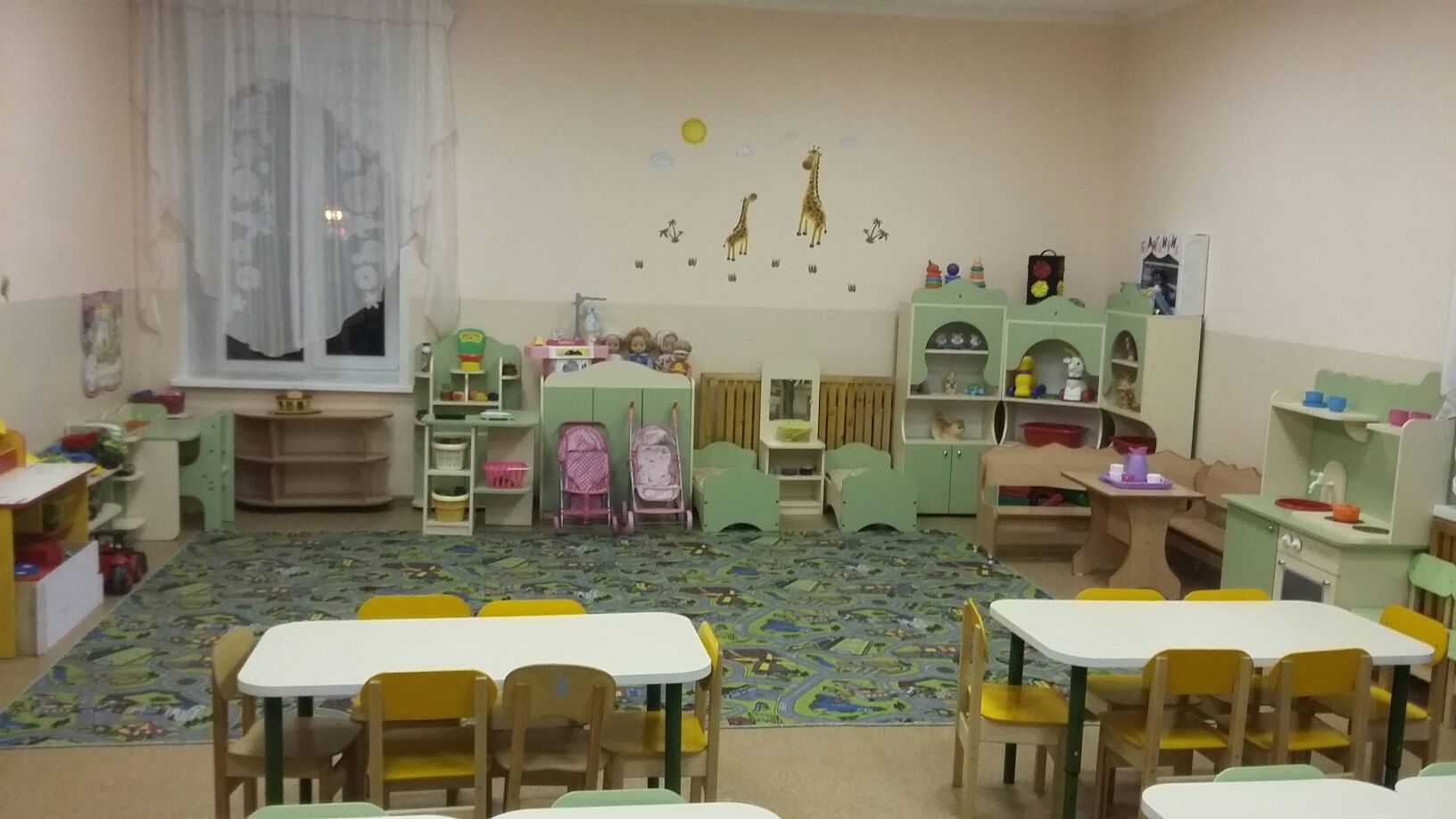 Группа расположена на 1 этаже, имеет отдельный вход. В группе имеется отдельная спальня, раздевалка, туалет и игровая,  а так же уголок с комнатными растениями. Групповое помещение оснащено мебелью, отвечающей гигиеническим и возрастным требованиям для дошкольных учреждений игровым оборудованием, учебно-методическими пособиями в соответствии с возрастом. В раздевалках имеются информационные стенды, витрины для тематических выставок.Материально- техническое обеспечениеОснащённость образовательного процесса.Примерный набор игровых материалов для сюжетной игрыМатериалы для изобразительной деятельностиПримерный материал для познавательно-исследовательской деятельностиПрограммно-методическое обеспечение программыПсихологическое сопровождение реализации ПрограммыВеракса А. Н., Гуторова Н. Ф. Практический психолог в детском саду. М.: Мозаика-Синтез, 2014 .Социально-коммуникативное развитиеБуре Р. С. Социально-нравственное воспитание дошкольников (3–7 лет). М.: Мозаика-Синтез, 2013.Куцакова Л. В. Трудовое воспитание в детском саду: Для занятий с детьми 3–7 лет. М.: Мозаика-Синтез, 2013.Белая К. Ю. Формирование основ безопасности у дошкольников      (3–7 лет). М.: Мозаика-Синтез, 2014.Саулина Т. Ф. Знакомим дошкольников с правилами дорожного      движения (3–7 лет). М.: Мозаика-Синтез, 2014.Губанова Н. Ф. Развитие игровой деятельности. Средняя группа.      (4–5 лет). М.: Мозаика-Синтез, 2014.Шорыгина Т.А. Добрые сказки. М: Издательство ТЦ «Сфера», 2014.Шорыгина Т.А. Безопасные сказки. М: Издательство ТЦ «Сфера», 2014.Шорыгина Т.А. Зелёные сказки. М: Книголюб, 2006.Шорыгина Т.А. Вежливые сказки. М: Книголюб, 2006.Шорыгина Т.А. Осторожные сказки. М: Прометей Книголюб, 2003.Шорыгина Т.А. Беседы о правах ребёнка. М: Издательство ТЦ «Сфера», 2014.Шорыгина Т.А. Беседы о правилах пожарной безопасности. М: Издательство ТЦ «Сфера», 2010.Шорыгина Т.А. Беседы о русском лесе. М: Издательство ТЦ «Сфера», 2010.Шорыгина Т.А. Беседы о тайге и её обитателях. М: Издательство ТЦ «Сфера», 2009.Шорыгина Т.А. Беседы о русском севере. М: Издательство ТЦ «Сфера», 2008.Шорыгина Т.А. Беседы об экономике. М: Издательство ТЦ «Сфера», 2009.Шорыгина Т.А. Беседы о том, кто где живет. М: Издательство ТЦ «Сфера», 2011. Пахомова О.Н. Добрые сказки. Этика для малышей. М: Прометей. Книголюб, 2003.Потапова Т.В. Беседы о профессиях с детьми 4-7 лет. М: Издательство ТЦ «Сфера», 2009Курочкина И.Н. Этикет для дошкольников. М: Просвещение, 2007.Курочкина И.Н. Дошкольнику о хороших манерах и этикете. М:Просвещение, 2007.Алябьева Е.А. Нравственно-этические беседы и игры с дошкольниками. М: Издательство ТЦ «Сфера», 2003.Познавательное развитиеВеракса Н.Е., Галимов О.Р. Познавательно-исследовательская деятельность дошкольников 4-7 лет). М.: Мозаика-Синтез, 2013.Аджи А.В. Открытые мероприятия для детей средней группы детского сада. Образовательная область «Познавательное развитие». Воронеж. Метода, 2014.Дыбина О. В. Ознакомление с предметным и социальным окружением: Средняя группа (4–5 лет). М.: Мозаика-Синтез, 2014.Дыбина О.В. Из чего сделаны предметы. Игры-занятия для дошкольников. М: Творческий центр Сфера, 2010.Дыбина О.В. Что было до…Игры-путешествия в прошлое предметов для дошкольников. М: Творческий центр Сфера, 2010Дыбина ОВ. Приобщение к миру взрослых. Игры-занятия по кулинарии для детей. М: Творческий центр Сфера, 2010.Дыбина О.В. Творим, изменяем, преобразуем. Игры-занятия для дошкольников. М: Творческий центр Сфера, 2010Дыбина О.В. Рукотворнный мир. Игры-занятия для дошкольников. М: Творческий центр Сфера, 2011. Дыбина О.В., Рахманова Н.П., Щетинина В.В. Неизведанное рядом. Опыты и эксперименты для дошкольников. М:Творческий центр Сфера, 2010Вострухина Т.Н., Кондрыкинская Л.А. Знакомим с окружающим миром детей 3-5 лет М: ТЦ «Сфера», 2011.Скоролупова О.А. Занятия с детьми старшего дошкольного возраста по темам «Домашние животные» и «Дикие животные средней полосы». М: «Издательство Скрипторий 2003».Л.Г.Петерсон, Е.Е.Кочемасова «Игралочка. Практический курс математики для дошкольников. Методические рекомендации». М: Издательство «Ювента», 2006 г.Л.Г.Петерсон, Н.П.Холина «Раз  -ступенька, два – ступенька…Практический курс математики для дошкольников. Методические рекомендации». М:Издательство «Ювента», 2016 г.Помораева И. А., Позина В. А. Формирование элементарных      математических представлений. Средняя группа (4–5 лет). М.: Мозаика- Синтез, 2013.Соломенникова О. А. Ознакомление с природой в детском саду.      Средняя группа (4–5 лет). М.: Мозаика-Синтез, 2014.        Речевое развитиеГербоваВ. В. Развитие речи в детском саду: Средняя группа (4–5 лет). М.: Мозаика-Синтез, 2014.Ушакова О.С. Занятия по развитию речи для детей 3-5 лет. М: Издательство ТЦ «Сфера», 2009.Ушакова О.С. Придумай слово. М: Издательство ТЦ «Сфера», 2010.Шумаева Д.Г. Как хорошо уметь читать, М., Детство-Пресс, 2007.Хрестоматия для чтения детям в детском саду и дома: 4–5 лет.Художественно-эстетическое развитиеКомарова Т. С. Детское художественное творчество. Для работы      с детьми 2–7 лет. М.: Мозаика-Синтез, 2010.Куцакова Л. В. Конструирование из строительного материала:      Средняя группа (4–5 лет). М.: Мозаика-Синтез, 2014. Куцакова Л.В. «Конструирование и художественный труд в детском саду. Программа и конспекты занятий». М: Творческий центр «Сфера», 2008Швайко Г.С. Занятия по изобразительной деятельности в детском саду. Средняя группа. М: Владос, 2003. Колдина Д.Н. Лепка с детьми 4-5 лет. М.:Мозаика-Синтез, 2015.Колдина Д.Н. Рисование с детьми 4-5 лет. М.:Мозаика-Синтез, 2015.Колдина Д.Н. Аппликация с детьми 4-5 лет. М.:Мозаика-Синтез, 2015.Лыкова И.А. Программа художественного воспитания, обучения и развития детей 2-7 лет, М., Сфера, 2007. Лыкова И.А. Изобразительная деятельность в детском саду. Средняя группа., М., Сфера, 2009Лыкова И.А. Изобразительная деятельность в детском саду. Подготовительная группа, М.Сфера. 2009.Лыкова И.А., Рыжова Н.А, Интеграция эстетического и экологического образования в детском саду, М., Цветной мир. 2012Лыкова И.А., Васюкова Н.Е., Изодеятельность и детская литература, М., Сфера, 2009.Лыкова И.А., Художественный труд в детском саду. Экопластика., М., Сфера, 2010.Физическое развитиеПензулаева Л. И. Физическая культура в детском саду: Средняя      группа (4–5 лет). М.: Мозаика-Синтез, 2010.       82.	Кобзева Т.Г. Организация деятельности детей на прогулке. Средняя группа. Волгоград, 2013.Часть, формируемая участниками образовательного процесса.Осокина Т. И., Тимофеева Е. А., Богина Т. Л.. Обучение плаванию в детском саду. М.: Просвещение, 1991 год.Булгакова Н. Ж. Плавание, М.: Физкультура и спорт, 1999 год.Рыбак М.В. Раз, два, три, плыви…: метод. пособие для дошк. образоват. учреждений/ (Рыбак М.В., Глушкова Г.В., Поташова Г.Н.), - М.: Обруч, 2010.Протченко Т. А., Семёнов Ю. А. Обучение плаванию дошкольников и младших школьников. Москва, Айрис-Пресс, 2003 год.Еремеева Л.Ф. Научите ребенка плавать. Программа обучения плаванию детей дошкольного и младшего школьного возраста. Детство-Пресс.2005Яблонская С.В.,  Циклис С.А. Физкультура и плавание в детском саду. – М.:ТЦ Сфера, 2008..А.А. Чеменёва, Т.М. Столмакова. Система обучения плаванию детей дошкольного возраста. /Под ред. А.А. Чеменёвой. – СПб: «ИЗДАТЕЛЬСТВО «ДЕТСТВО – ПРЕСС», 2011.Муниципальное учреждение « Психолого – медико – педагогический  и методический центр» при департаменте дошкольного образования администрации города Липецка. Обучение детей плаванию в детском саду (педагогический опыт работы инструктора по  физической культуре МДОУ  центра развития ребёнка – детского сада №122 г. Липецка). - 2007г.№ п/пНаименованиеКоличествоГрупповая комнатаГрупповая комнатаГрупповая комната1Стол детский72Стул детский283Стул взрослый 14Стол взрослый115Телевизор  16Игровой уголок «Кухня малая» 17Игровой уголок «Магазин угловой с витриной» 18Игровой уголок «Спальня»19Уголок творчества игровой 110Стенка детская пряиая игровая 111Шкаф-пенал для документации 112Шкаф для посуды413Тарелка глубокая3514Тарелка мелкая3215Ложка чайная3216Бокалы3017Ложка разливная 318Подносы219Чайник120Ведро эмалированное421Ведро нержавейка222Кастрюли разные623Таз п/м224Светильники825Тумба126Ковер1СпальняСпальняСпальня1Кровать детская263Комплект постельного белья264Матрац265Подушка266Наматрасник267Покрывало детское268Шкаф 2-х дверный  «Вишня»  19Люстра410Одеяло детское26Туалетная комнатаТуалетная комнатаТуалетная комната1Водонагреватель 12Вешалка настенная  (для полотенец)63Полотенце 265Котел16Бак17Шкаф хозяйственный18Зеркало19Рукомойники310 Унитаз детский311Ногомойка с душем1РаздевалкаРаздевалкаРаздевалка1Шкаф детский (для одежды)62Полка под обувь13Светильники24Банкетки35Стенд «Информация для родителей»1Тип материала Наименование Количество на группу Игрушки-персонажи и ролевые атрибуты.Куклы средние 6 разные Игрушки-персонажи и ролевые атрибуты.Утюги3Игрушки-персонажи и ролевые атрибуты.Гладильная доска1Игрушки-персонажи и ролевые атрибуты.Звери и птицы объемные  (из разного материала, мелкие, 7-10 см.) 20 разные Игрушки-персонажи и ролевые атрибуты.Набор пальчиковых кукол: сказочные персонажи1Игрушки-персонажи и ролевые атрибуты.Набор наручных кукол би-ба-бо: сказочные персонажи 2 разные Игрушки-персонажи и ролевые атрибуты.Фигурки-человечки, объемные, мелкие (7-10 см.) 5 разные Игрушки-персонажи и ролевые атрибуты.Фигурки сказочных персонажей, плоскостные на подставках (мелкие) 15 разные Игрушки-персонажи и ролевые атрибуты.Набор солдатиков (средние и мелкие, 7-15 см.) 2 разные Игрушки-персонажи и ролевые атрибуты.Тематический набор сказочных персонажей (объемные, средние и мелкие, 7-15 см.) 2 разные Игрушки-персонажи и ролевые атрибуты.Стиральная машина1Игрушки-персонажи и ролевые атрибуты.Плащ-накидка 2 разные Игрушки-персонажи и ролевые атрибуты.Фуражка/бескозырка 3 Игрушки-персонажи и ролевые атрибуты.Пилотка2 Игрушки-персонажи и ролевые атрибуты.Набор масок (животные; сказочные персонажи ) РазныеИгрушки-предметы оперированияНабор чайной посуды, крупный 1 Игрушки-предметы оперированияНабор чайной посуды, средний 1Игрушки-предметы оперированияНабор кухонной посуды 1Игрушки-предметы оперированияМолоток 1 Игрушки-предметы оперированияКомплект кукольных постельных принадлежностей 2Игрушки-предметы оперированияТрактор, крупный 1 Игрушки-предметы оперированияМашины для катания, крупные2Игрушки-предметы оперированияАвтомобили, автобусы с открытым верхом, съемными крышами, средних размеров 10 разные Игрушки-предметы оперированияНабор «Автодорога»1Игрушки-предметы оперированияМашина "скорой помощи", средних размеров 1 Игрушки-предметы оперированияПодъемный кран, крупный 1 Игрушки-предметы оперированияНабор: железная дорога (средних размеров) 1 Игрушки-предметы оперированияКораблики, лодки, самолеты, средних размеров по 1 каждого наименования Игрушки-предметы оперирования«Автотрек»1Игрушки-предметы оперированияАвтомобили мелкие 10 разные Игрушки-предметы оперированияКукольная коляска, средних размеров (складная) 2 Игрушки-предметы оперированияНабор медицинских принадлежностей 2 Игрушки-предметы оперированияПолосатый жезл 1 Игрушки-предметы оперированияВесы 2Игрушки-предметы оперированияЧасы 2 разные Игрушки-предметы оперированияТелефон 2Игрушки-предметы оперированияРуль2Игрушки-предметы оперированияСумки, корзинки, рюкзачки Набор инструментовНабор муляжейНабор для парихмахерскойНабор для хозяйственно-бытового труда 5 разные 1111Маркеры игрового пространстваКукольный стол, крупный 1 Маркеры игрового пространстваКукольная кровать или диванчик (крупный) 3Маркеры игрового пространстваКухонная плита/шкафчик 1 Маркеры игрового пространстваНабор мебели для кукол крупный размер1Маркеры игрового пространстваКухонный уголок крупный 1Маркеры игрового пространства«Магазин»1Маркеры игрового пространстваТрехстворчатая ширма настольная/театр (70 см.) 1 Маркеры игрового пространстваВитрина1Маркеры игрового пространстваМойка-гараж (для мелких автомобилей) 1 Маркеры игрового пространстваМакет "Зоопарк" (для фигурок животных средней величины) 1 Маркеры игрового пространстваТрюмо1Маркеры игрового пространстваСветофор 1 Маркеры игрового пространстваТематические строительные наборы: Маркеры игрового пространствагород 1 Маркеры игрового пространствазамок (крепость) 1 Маркеры игрового пространстваферма  1 Поли-функциональные материалыКонструктор «Лего»1Поли-функциональные материалыКрупный строительный набор 2Поли-функциональные материалыКрупный кнопочный конструктор 1 Поли-функциональные материалыЯщик с мелкими предметами-заместителями 1 Поли-функциональные материалыКрупные куски ткани (полотно, разного цвета, 1х1 м.) 2Поли-функциональные материалыСтроительный конструктор1Тип материала Наименование Количество на группу Для рисования Набор цветных карандашей (18 цвета) На каждого ребенка Для рисования Для рисования Для рисования Цветные восковые мелки (12 цветов) 10Для рисования Гуашь (12 цветов) 1 набор на каждого ребенка. Для рисования Гуашь (белила) 1Для рисования Палитры На каждого ребенка Для рисования Губки для смывания краски с палитры На каждого ребенка Для рисования Круглые кисти (беличьи, колонковые №№ 10 – 14) На каждого ребенка Для рисования Банки для промывания ворса кисти от краски (0,25 л)  на каждого ребенка Для рисования Салфетка из ткани, хорошо впитывающей воду, для осушения кисти после промывания и при наклеивании готовых форм (15´15) На каждого ребенка Для лепки Глина – подготовленная для лепки 3 кгДля лепки Пластилин 1 коробка на одного ребенка Для лепки Доски, 20´20 см На каждого ребенка Для лепки Для лепки Стеки разной формы 3 – 5 наборов на группу Для лепки Для аппликации Ножницы с тупыми концами На каждого ребенка Для аппликации Наборы из разных сортов цветной бумаги для занятий аппликацией На каждого ребенка Для аппликации Для аппликации Файлы из прозрачной синтетической пленки для хранения обрезков бумаги На каждого ребенка Для аппликации Щетинные кисти для клея На каждого ребенка Для аппликации Подставки для кистей На каждого ребенка Для аппликации Розетки для клея На каждого ребенка Для аппликации Подносы для форм и обрезков бумаги На каждого ребенка Для аппликации Пластины, на которые дети кладут фигуры для намазывания клеем На каждого ребенкаПримерный материал для конструированияПримерный материал для конструированияПримерный материал для конструированияТип материала Основной набор материалов и оборудования Количество на группу Количество на группу Строитель-ный материал Крупногабаритные деревянные напольные конструкторы 1 на группу 1 на группу Строитель-ный материал Строитель-ный материал Наборы игрушек (транспорт и строительные машины, фигурки животных, людей и т.п.) см. "Материалы для игровой деятельности" см. "Материалы для игровой деятельности" Конструк-торы Конструкторы, позволяющие детям без особых трудностей и помощи взрослых справиться с ними и проявить свое творчество и мальчикам, и девочкам 4  на группу 4  на группу Конструк-торы Конструкторы из серии универсал "LEGO" 5 наборов5 наборовКонструк-торы Конструкторы для игр с песком и водой 1010Детали конструктора Набор мелкого строительного материала, имеющего основные детали (кубики, кирпичики, призмы, короткие и длинные пластины) (от 62 до 83 элементов) 44Бумага, природные и бросовые материалы Наборы цветных бумаг и тонкого картона с разной фактурой поверхности (глянцевая, матовая, с тиснением, гофрированная, прозрачная, шероховатая, блестящая и т.п.)Подборка из бросового материала: бумажные коробки, цилиндры, катушки, конусы, пластиковые бутылки, пробки и т.п.Подборка из фантиков от конфет и других кондитерских изделий и упаковочных материалов (фольга, бантики, ленты и т.п.)Подборка из природного материала (шишки, мох,                желуди, морские камешки, пенька, мочало, семена подсолнечника, арбуза, дыни, остатки цветных ниток, кусочки меха, ткани, пробки, сухоцветы, орехи ТипматериалаНаименованиеКоличество на группуОбъекты для исследова-ния в действии Набор геометрических фигур для группировки по цвету, форме, величине (7 форм разных цветов и размеров) 1 Объекты для исследова-ния в действии Набор объемных геометрических тел (разного цвета и величины) 1 Объекты для исследова-ния в действии Набор разноцветных палочек с оттенками (по 5-7 палочек каждого цвета) 1 Объекты для исследова-ния в действии Набор кубиков с цветными гранями  1 Объекты для исследова-ния в действии Наборы для сериации по величине  2 разные Объекты для исследова-ния в действии Набор плоскостных геометрических фигур для составления изображений по графическим образцам (из 4-6 элементов) 3Объекты для исследова-ния в действии Мозаика разных форм и цвета (мелкая) с графическими образцами 3Объекты для исследова-ния в действии Чудесный мешочек с набором объемных тел (6-8 элементов) 1 Объекты для исследова-ния в действии Часы с квадратным циферблатом и стрелками 1 Объекты для исследова-ния в действии Вертушки разного размера 1Объекты для исследова-ния в действии Игрушки-забавы с зависимостью эффекта от действия (механические заводные и электрифицированные) 10 разные Объекты для исследова-ния в действии Игрушки-головоломки (сборно-разборные из 4-5 элементов) 6 разные Объекты для исследова-ния в действии Объемные головоломки (сборные шары, кубы и т.п., из 4-5 элементов) 1Объекты для исследова-ния в действии Набор для экспериментирования с водой: стол-поддон, емкости одинакового и разного размеров (5-6) различной формы, мерные стаканчики, предметы из разных материалов (тонет — не тонет), черпачки, сачки, воронки 1 Объекты для исследова-ния в действии Набор для экспериментирования с песком: стол-песочница, емкости разного размера и формы (4-5), предметы-орудия разных размеров, форм, конструкций 1 Образно- Символи-ческий материал Наборы картинок для группировки и обобщения (до 8-10 в каждой группе): животные, птицы, рыбы, насекомые, растения, продукты питания, одежда, мебель, здания, транспорт, профессии, предметы обихода и др. по 1 набору каждой тематики Образно- Символи-ческий материал Наборы парных картинок типа "лото" из 6-8 частей (той же тематики, в том числе с сопоставлением реалистических и условно-схематических изображений) 3Образно- Символи-ческий материал Наборы табличек и карточек для сравнения по 1-2 признакам (логические таблицы1Образно- Символи-ческий материал Серии картинок (по 4-6) для установления последовательности событий (сказки, литературные сюжеты, социо-бытовые ситуации) 10-15 разные Образно- Символи-ческий материал Серии картинок "Времена года" (сезонные явления и деятельность людей) 2-3 разные Образно- Символи-ческий материал Сюжетные картинки с разной тематикой, крупного и мелкого формата 20-30 Образно- Символи-ческий материал Разрезные (складные) кубики с сюжетными картинками (6-8 частей) 3Образно- Символи-ческий материал Разрезные сюжетные картинки (6-8 частей) 8-10 разные Образно- Символи-ческий материал Графические "головоломки" (лабиринты, схемы маршрутов персонажей и т.п.) в виде отдельных бланков, буклетов, настольно-печатных игр 10разных видов Иллюстрированные книги, альбомы плакаты, планшеты познавательного характера много Норматив-но-знаковый материал Набор кубиков с буквами и цифрами 1 Норматив-но-знаковый материал Набор карточек с изображением предмета и названием 1 Норматив-но-знаковый материал Набор карточек с изображением количества предметов (от 1 до 5) и цифр 1 Норматив-но-знаковый материал Магнитная доска настенная Доска напольная11